PART I:  EMPLOYEE/MILITARY MEMBER INFORMATION PART II:  QUALIFYING REASON FOR LEAVEPART III:  AMOUNT OF LEAVE NEEDEDPART IV:  CERTIFICATIONFAMILY MEDICAL LEAVE  - Certification of Qualifying Exigency For Military Family Leave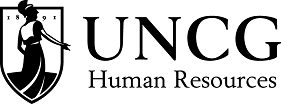 Employee Name:Employee Email:Employee Phone:Supervisor Name:Supervisor Email:Name of military member on covered active duty or call to covered active duty status:Relationship of military member to you:Date range of military member’s covered active duty:Confirmation of Military StatusConfirmation of Military StatusA complete and sufficient certification to support a request for FMLA leave due to a qualifying exigency includes written documentation confirming a military member’s covered active duty, or call to covered active duty status. Please check one of the following and attach the indicated document to support that the military member is on covered active duty or call to covered active duty status.A complete and sufficient certification to support a request for FMLA leave due to a qualifying exigency includes written documentation confirming a military member’s covered active duty, or call to covered active duty status. Please check one of the following and attach the indicated document to support that the military member is on covered active duty or call to covered active duty status.A copy of the military member’s covered active duty orders is attached.Other documentation from the military certifying that the military member is on covered active duty (or has been notified of an    impending call to covered active duty) is attached.I have previously provided my employer with sufficient written documentation confirming the military member’s covered active duty or call to covered active duty status.Describe the reason you are requesting FMLA leave due to a qualifying exigency (including the specific reason you are requesting leave):Describe the reason you are requesting FMLA leave due to a qualifying exigency (including the specific reason you are requesting leave):A complete and sufficient certification to support a request for FMLA leave due to a qualifying exigency includes any available written documentation which supports the need for leave; such documentation may include a copy of a meeting announcement for informational briefings sponsored by the military; a document confirming the military member’s Rest and Recuperation leave; a document confirming an appointment with a third party, such as a counselor or school official, or staff at a care facility; or a copy of a bill for services for the handling of legal or financial affairs. Available written documentation supporting this request for leave is attached. A complete and sufficient certification to support a request for FMLA leave due to a qualifying exigency includes any available written documentation which supports the need for leave; such documentation may include a copy of a meeting announcement for informational briefings sponsored by the military; a document confirming the military member’s Rest and Recuperation leave; a document confirming an appointment with a third party, such as a counselor or school official, or staff at a care facility; or a copy of a bill for services for the handling of legal or financial affairs. Available written documentation supporting this request for leave is attached. Yes       No       None Available Yes       No       None Available Approximate date exigency commenced:        Will you need to be absent from work for a single, continuous period of time due to the qualifying exigency?Yes    No If so, estimate the beginning and ending dates for the period of absence:Will you need to be absent from work periodically to address this qualifying exigency?Yes    No Estimate schedule of leave, including the dates of any scheduled meetings or appointments:Estimate the frequency and duration of each appointment, meeting, or leave event, including any travel time (i.e. , 1 deployment-related meeting every month lasting 4 hours): Estimate the frequency and duration of each appointment, meeting, or leave event, including any travel time (i.e. , 1 deployment-related meeting every month lasting 4 hours): Frequency:    ______ times per    ______ week(s)    ______ month(s) Duration:    ______hours    ______day(s) per eventFrequency:    ______ times per    ______ week(s)    ______ month(s) Duration:    ______hours    ______day(s) per eventIf leave is requested to meet with a third party (such as to arrange for childcare or parental care, to attend counseling, to attend meetings with school, childcare or parental care providers, to make financial or legal arrangements, to act as the military member’s representative before a federal, state, or local agency for purposes of obtaining, arranging or appealing military service benefits, or to attend any event sponsored by the military or military service organizations), a complete and sufficient certification includes the name, address, and appropriate contact information of the individual or entity with whom you are meeting (i.e. , either the telephone or fax number or email address of the individual or entity). This information may be used by your employer to verify that the information contained on this form is accurate.If leave is requested to meet with a third party (such as to arrange for childcare or parental care, to attend counseling, to attend meetings with school, childcare or parental care providers, to make financial or legal arrangements, to act as the military member’s representative before a federal, state, or local agency for purposes of obtaining, arranging or appealing military service benefits, or to attend any event sponsored by the military or military service organizations), a complete and sufficient certification includes the name, address, and appropriate contact information of the individual or entity with whom you are meeting (i.e. , either the telephone or fax number or email address of the individual or entity). This information may be used by your employer to verify that the information contained on this form is accurate.If leave is requested to meet with a third party (such as to arrange for childcare or parental care, to attend counseling, to attend meetings with school, childcare or parental care providers, to make financial or legal arrangements, to act as the military member’s representative before a federal, state, or local agency for purposes of obtaining, arranging or appealing military service benefits, or to attend any event sponsored by the military or military service organizations), a complete and sufficient certification includes the name, address, and appropriate contact information of the individual or entity with whom you are meeting (i.e. , either the telephone or fax number or email address of the individual or entity). This information may be used by your employer to verify that the information contained on this form is accurate.Name of Individual:Name of Individual:Title:Organization:Organization:Organization:Address:Address:Address:Telephone:Email:Email:Describe nature of meeting:Describe nature of meeting:Describe nature of meeting:I certify that the information I provided above is true and correct.Employee’s Signature:Date:  PLEASE SEND THIS FORM AND SUPPORTING DOCUMENTS TO:EMPLOYER CONTACT:     UNCG Human Resources   PO Box 26170   Greensboro, NC 27402   Fax: (336) 334-5585Stephen HaleBenefits Consultantsahale3@uncg.edu  Fax: (336) 334-5585   UNCG Human Resources   PO Box 26170   Greensboro, NC 27402   Fax: (336) 334-5585Stephen HaleBenefits Consultantsahale3@uncg.edu  Fax: (336) 334-5585   UNCG Human Resources   PO Box 26170   Greensboro, NC 27402   Fax: (336) 334-5585Stephen HaleBenefits Consultantsahale3@uncg.edu  Fax: (336) 334-5585   UNCG Human Resources   PO Box 26170   Greensboro, NC 27402   Fax: (336) 334-5585Stephen HaleBenefits Consultantsahale3@uncg.edu  Fax: (336) 334-5585   UNCG Human Resources   PO Box 26170   Greensboro, NC 27402   Fax: (336) 334-5585Stephen HaleBenefits Consultantsahale3@uncg.edu  Fax: (336) 334-5585